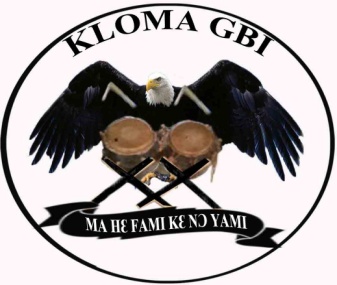 March 19, 2012The Electoral CommissionerElectoral Commission of GhanaAccraDear SirILLEGAL CHANGE OF POLLING STATION CODES AT AKUSE AND SURROUNDING COMMUNITIES Subsequent to our letter dated March 12, 2012 in which we drew your attention to the security implications of the conduct of the upcoming Biometric Registration exercise at Akuse and its environs amidst the raging boundary dispute between the people of Manya Krobo and Osudoku, we deem it appropriate to draw your attention to an unfortunate development which is fast tarnishing your image as a neutral and credible institution before the Krobo communities and right-thinking Ghanaians It has come to our notice with documentary evidence that the original Eastern Regional codes assigned to and used by the polling centers in the seven disputed Electoral Area in Akuse (currently in dispute) for electoral purposes have been replaced with Greater Accra Regional codes even ahead of the final determination of the substantive case in the Supreme Court scheduled for hearing on March 20, 2012, giving the indication of your outfit’s seeming support in helping illegally cede the said areas from the Manya Krobo District (Municipality) in the Eastern Region to the Dangme West District (Now Shai Osudoku) in the Greater Accra Region.By virtue of these developments and your complete silence, we are being forced into arriving at the conclusion that you are privy to information from certain quarters hence your advanced preparation.We reproduce for your information and easy reference the old (Eastern Regional codes) as well as the new (Greater Accra Regional codes) assigned the polling stations in question.We still want to assume your innocence but challenge you to come out and either accept or deny responsibility for the rather swift change in the polling station codes and the widespread circulation and pasting of educational posters/literature on the exercise in and around Akuse. This, we firmly believe is in your best interest and that of peace and stability at Akuse and its environs.We count on your cooperationYours sincerely…………………..Herman Ablade Adjase-KodjoClerk 0265679976hermannogh@yahoo.com……………………Philip Tetteh PadiCommissioner0243565393phil_padi@hotmail.comCC: Office of the PresidentThe National Security CoordinatorThe Inspector General of PoliceThe Minister of Local Government and Rural DevelopmentThe Minister of Youth and SportThe Eastern Regional MinisterThe Deputy Eastern Regional MinisterThe Greater Accra Regional MinisterNene Sakite II, Konor (Paramount Chief), Manya Krobo Traditional AreaPresident, Eastern Regional House of ChiefsPresident, Greater Accra Regional House of ChiefsThe District Electoral Officer, Lower Manya Krobo DistrictThe District Chief Executive, Lower Manya KroboThe Member of Parliament, Lower Manya KroboThe Divisional Commander, Ghana Police Service, AkosomboThe District Commander, Ghana Police Service, AkuseThe Officers in Charge (Korletsom, Nuaso and Kpong Police Stations)Mahefalor Nene Kwesitsu Azago I, Defender of the Krobo StateNene Asada Ahor I, Chief of Akuse Togbe Bledzuman, Headman, AmedekaMr. B. B. Vormawor, AmedekaThe Manya Krobo Traditional CouncilThe Manya Krobo Customary Lands SecretariatAspiring Members of Parliament (Lower Manya Krobo Constituency)Chief Moro, Chief of Zongo Community, AkuseCiti FM/ Citifmonline.comJoy FM/ Myjoyonline.comPeace FMAdom FMOman FMRite FMRadio AdaDaily GraphicDaily GuideGhanaian TimesThe Chronicle NewspaperThe Finder NewspaperELECTORAL AREAPOLLING STATION(S)OLD (EASTERN) CODENEW (GREATER ACCRA) CODESalonRC Primary Sch, AkuseE022301C172501SalonRC JHS, AkuseE022302C172502ZongoMasalachi (Zongo) Center, AkuseE022301C172301ZongoMethodist JHS (New Zongo)E022302C172302AkutueL.A JHSE022401C172201AkutueDay Care CenterE022402C172202OsorkutuOld Market CenterE022501C172401AmedekaLA PrimaryE022601C172601AmedekaPresby ChurchE022602C172602BungalowKC Cinema Hall, AkuseE022701C172701BungalowVRA Prep. Sch.E022702C172702BungalowJunior VillageE022703C172703